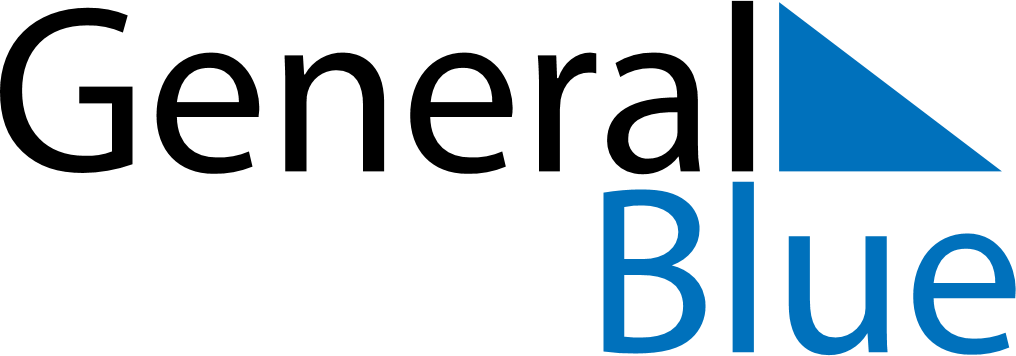 February 2025February 2025February 2025United StatesUnited StatesMondayTuesdayWednesdayThursdayFridaySaturdaySunday12345678910111213141516Valentine’s Day17181920212223Washington’s Birthday2425262728